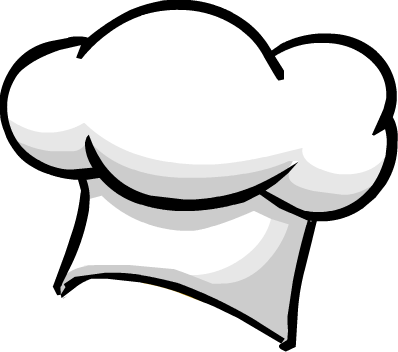 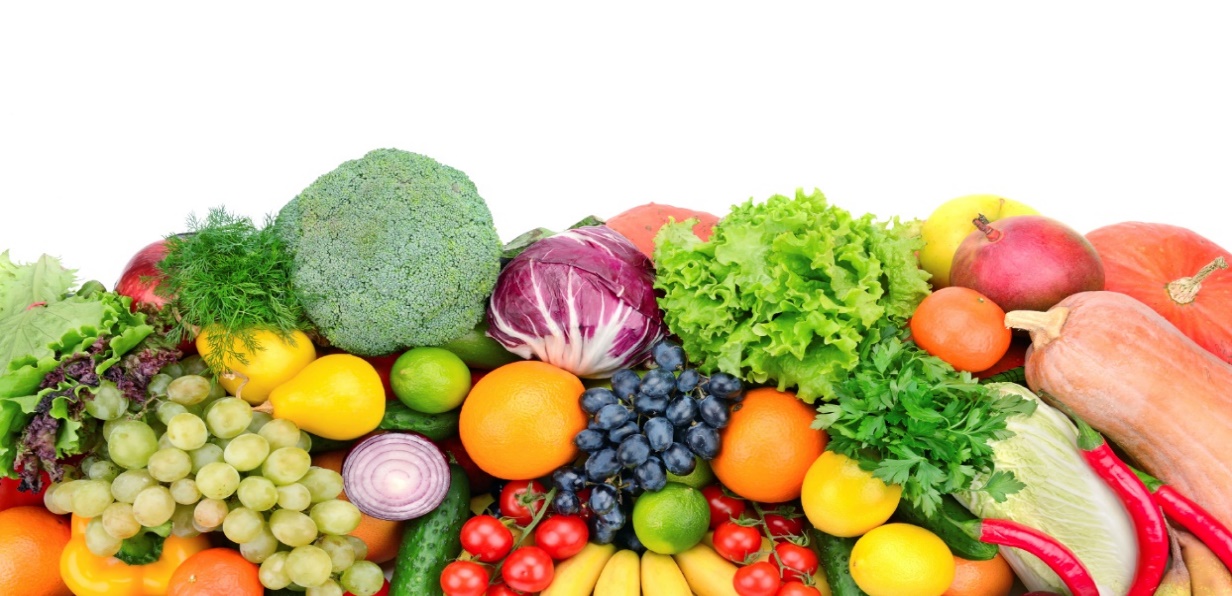 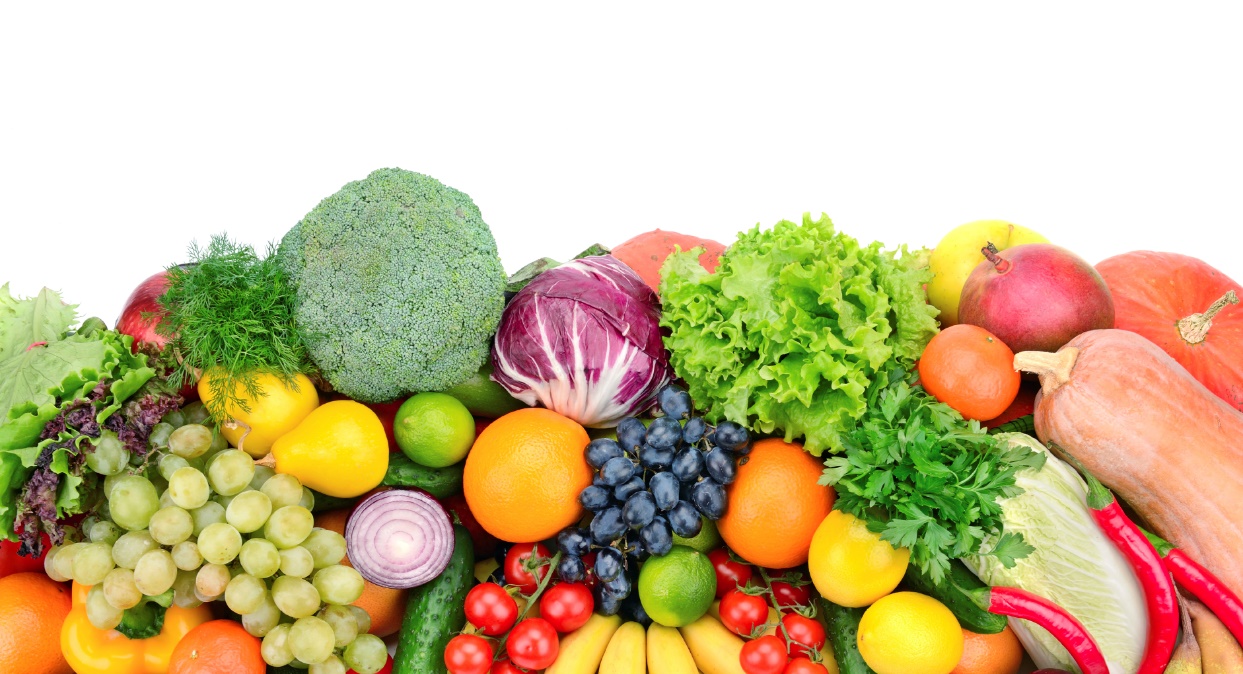 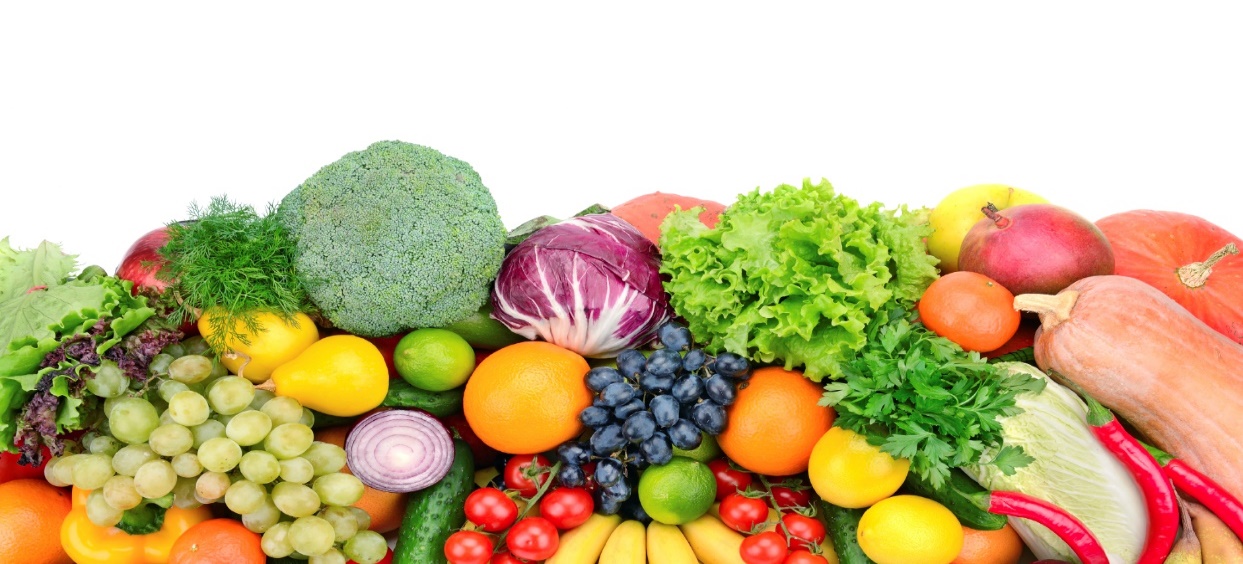 Snack MENU All snacks are served with milk or water. All food is subject to availability and may be subject to change.MondayTuesdayWednesdayThursdayFridayWeek 1  ampmFruitSavoury crackers(Gluten, Egg, Dairy)FruitFruit loaf(Gluten, Dairy, Soya)FruitBiscuit(Gluten)FruitRice cakeFruitBreadsticks and dips(Gluten, Dairy)Week 2ampmFruitBiscuit(Gluten)FruitSavoury crackers(Gluten, Egg, Dairy)FruitBreadsticks and dips(Gluten, Dairy)FruitCheese scone(Gluten, Dairy)FruitRice CakeWeek 3 AmpmFruitVegetable sticks and cheese dips(Dairy)FruitCheese straws(Gluten, Dairy)FruitRice CakeFruitBiscuit(Gluten)FruitFruit Loaf(Gluten, Dairy, Soya